أقام مركز الابتكار والأفكار الطلابية المتميزة بالتعاون مع كلية العلوم والدراسات الإنسانية بالغاط لقاء تعريفيأقام مركز الابتكار والأفكار الطلابية المتميزة بالتعاون مع كلية العلوم والدراسات الإنسانية بالغاط لقاء تعريفي في مركز الرحمانية الثقافي بمحافظة الغاط يوم الثلاثاء الموافق 22/6/1435هـ  بعنوان: دور مركز الابتكار والأفكار الطلابية المتميزة في دعم مشروعك الابتكاريقدمها مدير المركز د. بخيت بن عوض الرشيدي تناول فيها التعريف عن المركز وإمكانياته والخدمات التي يقدمها المركز للطلاب وأعضاء هيئه التدريس.وفي نهاية اللقاء تم الاجابة على أسئلة الحضور وإعلان المركز عن إمكانية التسجيل للحصول على دعم مادي أو علمي للابتكارات.لتحميل محتوى المحاضرة انقر هنا.معلومات المركز:هاتف : 0164041115 – 0164041146 فاكس : 0164041133بريد إلكتروني: icosi@mu.edu.saموقع المركز:  http://mu.sa/icosi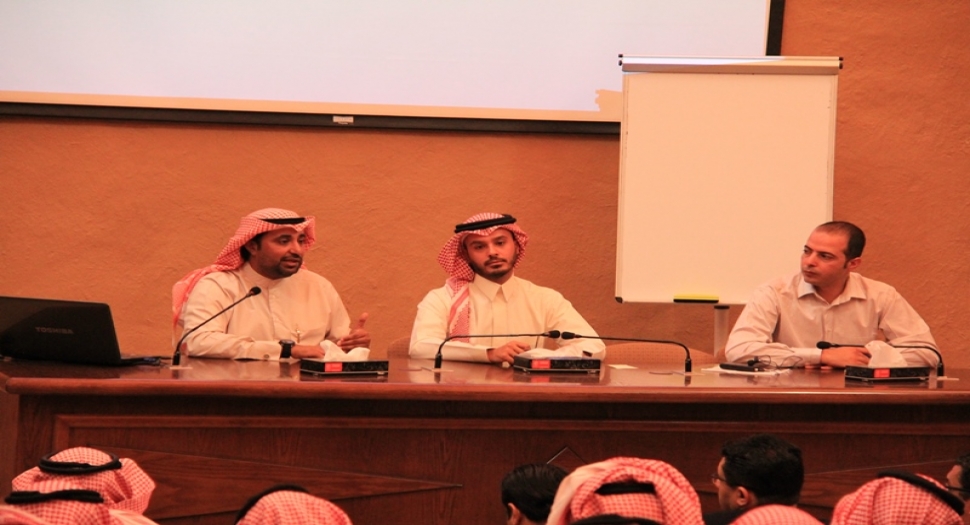 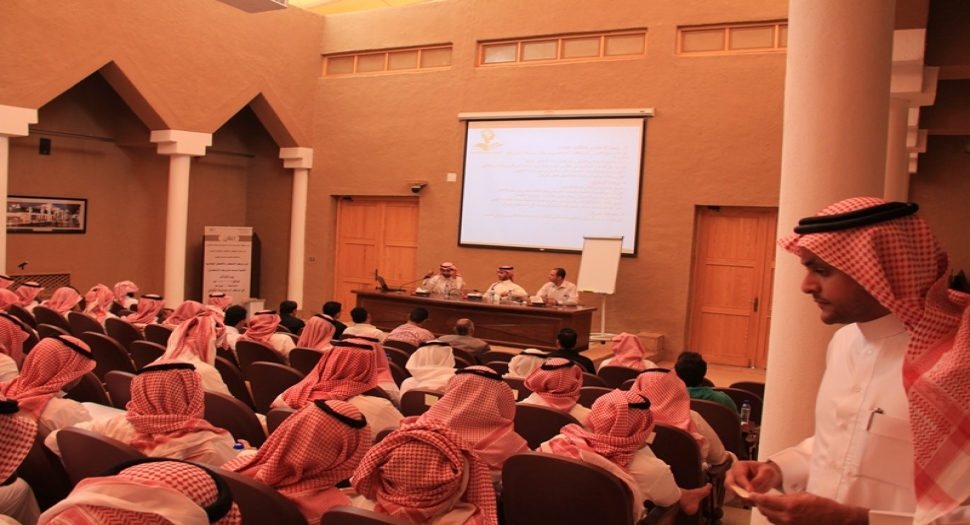 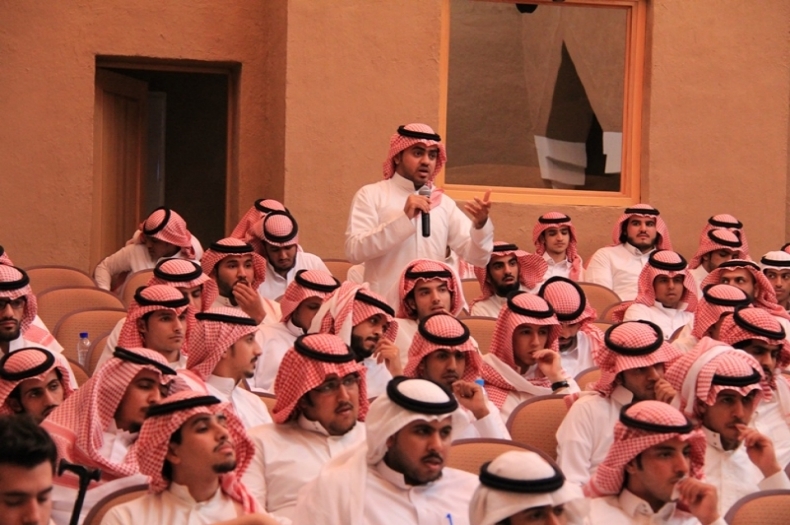 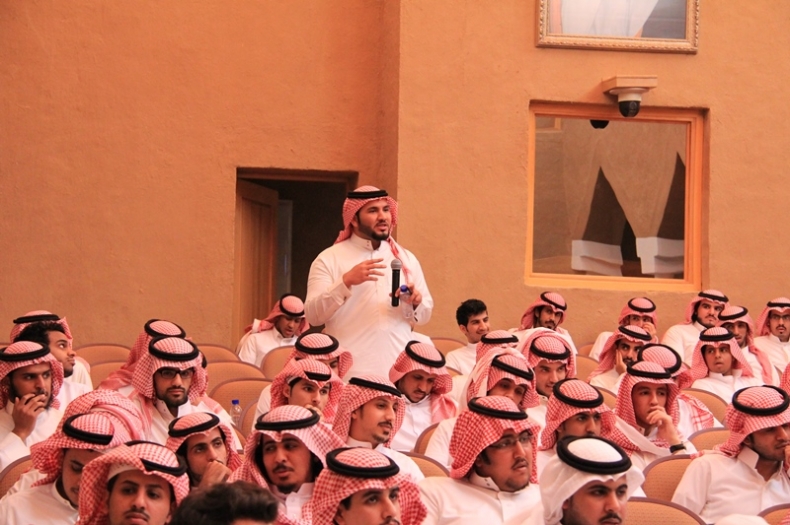 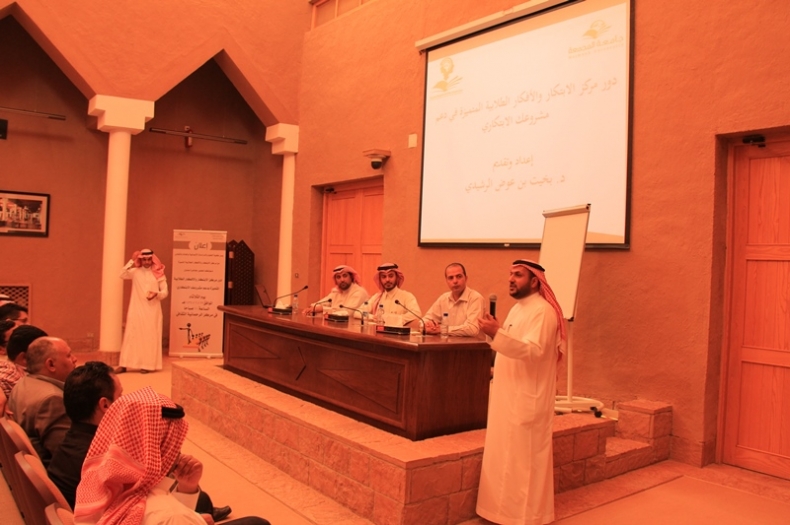 